Cecilia Bartoli, la estrella de la ópera de fama mundial,es nombrada nueva presidenta de Europa NostraLa Haya / Bruselas, 20 de mayo de 2022La Asamblea General de Europa Nostra - l a Voz Europea de la Sociedad Civil Comprometida con el Patrimonio Cultural y Natural - ha nombrado con entusiasmo a Cecilia Bartoli, la estrella de la ópera de renombre mundial, como nueva Presidenta de la organización, por un mandato inicial de cinco años. Europa Nostra es la mayor y más representativa red de organizaciones de patrimonio cultural en Europa, y mantiene estrechas relaciones con la Unión Europea, el Consejo de Europa, la UNESCO y otros organismos internacionales.Hermann Parzinger, Presidente Ejecutivo de Europa Nostra, que ha presidido la sesión de hoy de la Asamblea General, ha transmitido el orgullo y la alegría de los miembros de Europa Nostra hacia la nueva Presidenta de la organización. "Estamos muy agradecidos por la disponibilidad de Cecilia Bartoli para convertirse en nuestra nueva Presidenta. No podíamos haber encontrado una mejor sucesora de nuestro anterior Presidente, Plácido Domingo, para ayudarnos a llevar a Europa Nostra hacia nuevas cimas. Admiramos su sublime voz, su originalidad y audacia artísticas, su dedicación a combinar el arte con el pensamiento conceptual e imaginativo, la creatividad con la investigación científica, la tradición con la innovación, su incansable trabajo y profesionalidad como cantante y directora artística, y su pasión por el patrimonio cultural europeo, tangible e intangible, y, por supuesto, su cálida y carismática personalidad. Con todas estas cualidades, Cecilia Bartoli será una luz brillante que orientará e inspirará nuestra acción, centrada en la búsqueda de un futuro más sostenible, inclusivo, bello y pacífico de nuestra Europa ".Al aceptar su nombramiento, Cecilia Bartoli declaró: “Como ciudadana europea y como alguien que ha dedicado la mayor parte de su vida al patrimonio cultural, me siento muy privilegiada por haber sido nombrada Presidenta de Europa Nostra, y acepto este honor con gran orgullo. Me complace enormemente continuar la labor del anterior Presidente, Plácido Domingo. Permítanme subrayar que suscribo plenamente la afirmación de Europa Nostra de que "el patrimonio cultural es vital para nuestra economía, nuestra sociedad, nuestra cultura, nuestro medio ambiente, nuestro bienestar y para el futuro de Europa", y que nosotros, como ciudadanos europeos, "debemos asumir la plena responsabilidad de transmitir este patrimonio a las generaciones futuras". Me emociona pasar los próximos años con Europa Nostra, su ampliar red y sus proyectos. Es una organización que me inspira y enriquece mi trabajo, y deseo contribuir a la realización de sus objetivos al servicio del rico patrimonio europeo." Si, como yo, has nacido en una magnífica ciudad histórica como Roma, probablemente seas más consciente de la increíble importancia del patrimonio cultural para el surgimiento de la gran arquitectura, la literatura, la música o el arte, ya que estás expuesto a sus bellezas cada día, con tan solo salir a la calle. Los magníficos paisajes de Italia -sus islas, montañas y llanuras, sus pueblos y ciudades, sus temibles volcanes, sus escarpadas costas y sus brillantes playas blancas, sus antiguos viñedos, olivares y canales, los infinitos tonos de azul de sus lagos y mares circundantes-, todo ello compone mi valioso patrimonio, con el que estoy muy comprometida, tanto como nuestra artesanía y nuestro folclore, o nuestros logros modernos, como nuestra exquisita cocina, nuestros veloces ferrocarriles, nuestra elegante moda y nuestras legendarias películas. Este patrimonio marcó profundamente mi pensamiento, mis sentimientos y mi personalidad, incluso antes de ser consciente de ello. A lo largo de los años, tuve la suerte de añadir capas culturales adicionales, en su mayoría europeas: española, francesa, suiza, austriaca, monegasca y muchas más. Me hicieron ver el inmenso valor de nuestro patrimonio, que en Europa es tan absolutamente diverso, pero al mismo tiempo está tan profundamente conectado. El patrimonio es cultura y recuerdo. Sin la conciencia de nuestro patrimonio, la cultura desaparecería, y con ella nuestra identidad", añadió Cecilia Bartoli.Plácido Domingo, que fue el anterior Presidente de Europa Nostra durante un periodo de 10 años y que sigue apoyando la labor de la organización como Presidente Honorario, reaccionó con entusiasmo al nombramiento de Bartoli. "Es una gran artista que personifica la misión y los valores de Europa Nostra.  Europa Nostra seguirá floreciendo bajo su inspirador, creativo y enérgico liderazgo. Le deseo el mayor de los éxitos al frente de esta maravillosa organización de la que tuve el privilegio y la alegría de ser presidente y que siempre estará cerca de mi corazón. Estoy deseando felicitarla en persona el 6 de junio en Salzburgo, cuando actuemos juntos en el concierto de gala de clausura del Festival de Pentecostés de Salzburgo, del que Cecilia Bartoli es la aclamada directora artística". Sneška Quaedvlieg-Mihailović, Secretaria General de Europa Nostra, también rindió homenaje a la nueva Presidenta: "Todo el equipo de Europa Nostra y yo estamos encantados de dar la bienvenida a Cecilia Bartoli como nuestra nueva Presidenta. Es una emblemática embajadora artística del patrimonio cultural europeo que irradia una energía positiva contagiosa y comparte generosamente su arte y su pasión con las generaciones más jóvenes. Bajo su entusiasta liderazgo, ampliaremos aún más la resonancia y el impacto de la voz de Europa Nostra en beneficio de la salvaguardia y la promoción del patrimonio cultural y los valores compartidos de Europa".Sobre Europa NostraEuropa Nostra es la voz europea de la sociedad civil comprometida con la salvaguarda y la promoción del patrimonio cultural y natural. Es una federación paneuropea de ONGs dedicadas al patrimonio, apoyada por una amplia red de organismos públicos, empresas privadas y particulares, que abarca más de 40 países. Fundada en 1963, hoy en día es reconocida como la mayor y más representativa red de patrimonio cultural en Europa. Europa Nostra hace campañas para salvar los monumentos, lugares y paisajes europeos en peligro, en particular a través del Programa de los 7 más amenazados. Celebra la excelencia a través de los Premios Europeos del Patrimonio / Premios Europa Nostra, que este año celebran su 20º aniversario. Europa Nostra contribuye activamente a la definición e implementación de estrategias y políticas europeas relacionadas con el patrimonio, a través de un diálogo participativo con las instituciones europeas y la coordinación de la Alianza Europea del Patrimonio. Europa Nostra es uno de los socios oficiales de la iniciativa New European Bauhaus, desarrollada por la Comisión Europea, y recientemente ha sido elegida copresidenta regional de la Red de Patrimonio Climático para Europa y la Comunidad de Estados Independientes.Biografía de Cecilia Bartoliwww.ceciliabartoli.com/vitaCecilia Bartoli, artista y cantante extraordinaria, se ha convertido en un modelo para toda una generación de jóvenes músicos. No es sólo su extraordinaria técnica vocal, su gran musicalidad y su carismática presencia escénica lo que la convierte en el prototipo de cantante de ópera moderna, sino su capacidad para combinar arte y pensamiento, creatividad e investigación científica, pasión y profesionalidad.Nacida en Roma, Cecilia es hija de la profesora de canto Silvana Bazzoni. En 1987 debutó en su ciudad natal como Rosina en Il Barbiere di Siviglia de Rossini. Fue el comienzo de una espectacular carrera internacional: en poco tiempo Daniel Barenboim, Herbert von Karajan y Nikolaus Harnoncourt quedaron encantados con la joven artista, que inmediatamente recibió invitaciones del Festival de Salzburgo, la Ópera Metropolitana de Nueva York, la Royal Opera House de Londres, salas de conciertos y festivales de Europa, Estados Unidos, Asia y Australia. Durante treinta años, actuó regularmente en la Ópera de Zúrich. El Concertgebouw de Ámsterdam, la Philharmonie de París, el Musikverein de Viena, la Elbphilharmonie de Hamburgo y la Sala Filarmónica de Berlín son algunas de las paradas habituales de sus giras anuales.En 1988, Cecilia firmó un contrato de grabación exclusivo con Decca. El Álbum Vivaldi, publicado en 1999, es el resultado de una fascinante búsqueda entre partituras prácticamente desconocidas de obras de Vivaldi, que le valió la reputación de ser la Indiana Jones de la historia de la música. El Álbum de Vivaldi fue el primero de una serie de elaborados álbumes conceptuales, en los que Cecilia arrojó nueva luz sobre diversos temas de los periodos barroco y belcantista. Entre los títulos más exitosos están Opera proibita, Maria, Sacrificium, Mission y St Petersburg. En 2019 se publicó su último disco de esta serie: Farinelli. Más de 12 millones de productos de audio y vídeo vendidos convierten a Cecilia Bartoli en la artista clásica de mayor éxito de nuestro tiempo.Desde 2012, Cecilia es la directora artística del Festival de Pentecostés de Salzburgo, con un contrato recientemente ampliado hasta 2026. Salzburgo se ha convertido en la salida creativa perfecta para su talento, combinando la excelencia artística y la creatividad conceptual. Además, se ha convertido en un lugar clave para su trabajo teatral: el debut de Cecilia en el papel de Norma en 2013 fue un hito en su carrera. En 2019, interpretó el papel principal de la ópera Alcina de Haendel en una producción descrita por la crítica como un "regalo del cielo para el teatro musical". El año 2021 está dedicado a "Roma Aeterna" con una nueva producción escénica del oratorio de Haendel "Il Trionfo del Tempo e del Disinganno".Durante muchos años, Cecilia se ha centrado activamente en las actuaciones filológicas. Desde 2016, trabaja regularmente con Les Musiciens du Prince - Monaco, una orquesta formada gracias a su propia iniciativa, que recibió el generoso patrocinio de la familia gobernante monegasca. Desde su fundación, Les Musiciens du Prince y la directora artística Cecilia Bartoli han sido aclamados y recibidos con gran entusiasmo por el público y la prensa internacional.En 2018, la Cecilia Bartoli - Music Foundation creó un nuevo sello discográfico, 'Mentored by Bartoli'. El primer lanzamiento, titulado Contrabandista, fue el álbum debut en solitario del tenor mexicano Javier Camarena. El sello pretende acercar la música clásica a un público más amplio y colaborar con jóvenes músicos de talento.Cecilia Bartoli será directora de la Ópera de Montecarlo a partir de enero de 2023; la primera mujer en la historia del teatro en ocupar este cargo.Cinco premios Grammy, más de una docena de premios Echo y Brit, el Premio Polar de la Música, el Premio Léonie-Sonning-Music, el Premio Herbert von Karajan y muchos otros honores destacan el importante papel de Cecilia Bartoli en la historia de la música. En vista de su inagotable curiosidad y creatividad, podemos esperar muchas más ideas brillantes e innovadoras en los próximos años.                                COMUNICADO DE PRENSA 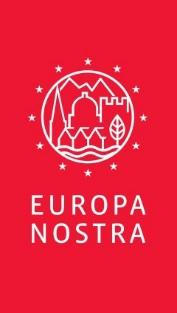 CONTACTOS DE PRENSAEuropa NostraSneška Quaedvlieg-MihailovićSecretaria Generalsqm@europanostra.orgM. +31 6 52313971Joana PinheiroCoordinadora de Comunicación jp@europanostra.orgM. +31 6 34365985PARA OBTENER MÁS INFORMACIÓNComunicado de Prensa completo (inglés, francés, italiano))  www.europanostra.orgtwitter.com/europanostrawww.facebook.com/europanostrainstagram.com/europanostraeu